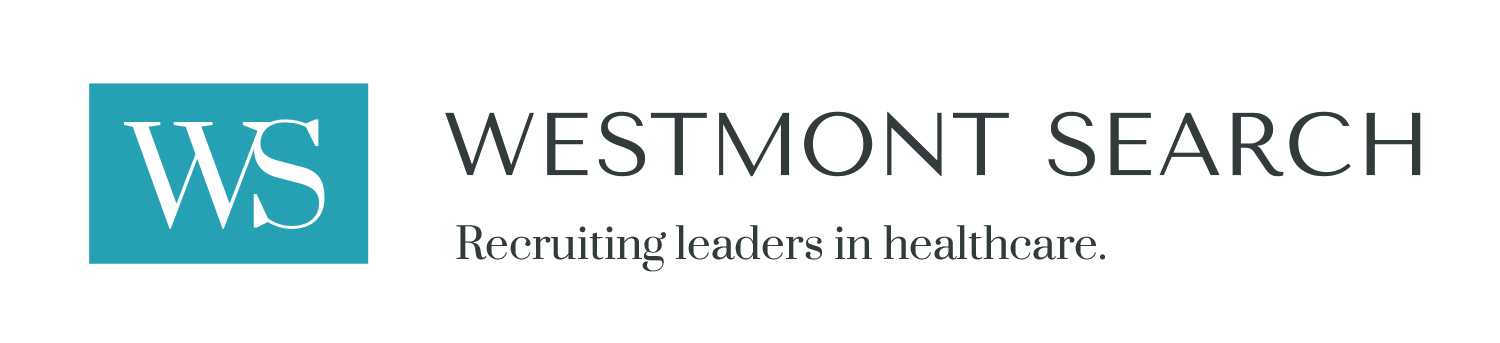 Candidate EvaluationName													Scale: (1 - Did Not Meet Expectations, 2 - Met Most Expectations, 3 - Met Expectations, 4 - Exceeded Expectations, 
5 - Significantly Exceeded Expectations)Communicating Effectively	1		2		3		4		5Demonstrates Adaptability	1		2		3		4		5Owns Results			1		2		3		4		5Thinks Critically			1		2		3		4		5Takes Initiative			1		2		3		4		5Comfort with Ambiguity 		1		2		3		4		5Applicable leadership skills 	1		2		3		4		5Strengths: 												Concerns: 												Recommended Next Steps: 										